Memory and ForgettingCopyright 2017    Larry Moen, M.Ed LPC     Uncommon Therapy     www.utherapy.netSESSION 1The structure of memoryMental constructs or templatesWhat we pay attention toWhat we expect to need to pay attention toPriming – unconscious attentionFilling in templates – current conditionsFilling in templates – associational factorsFilling in templates – habitual factorsFilling in templates – peer pressure and suggestibilityMemory consolidationSignal and noiseAssociational connectionReinforcement“What fires together wires together”Sleep and memoryThe re-creation of memoriesNeurological basis of memoryBrain location of memoriesTypes of memoryShort-term memoryLong-term memoryUnconscious memories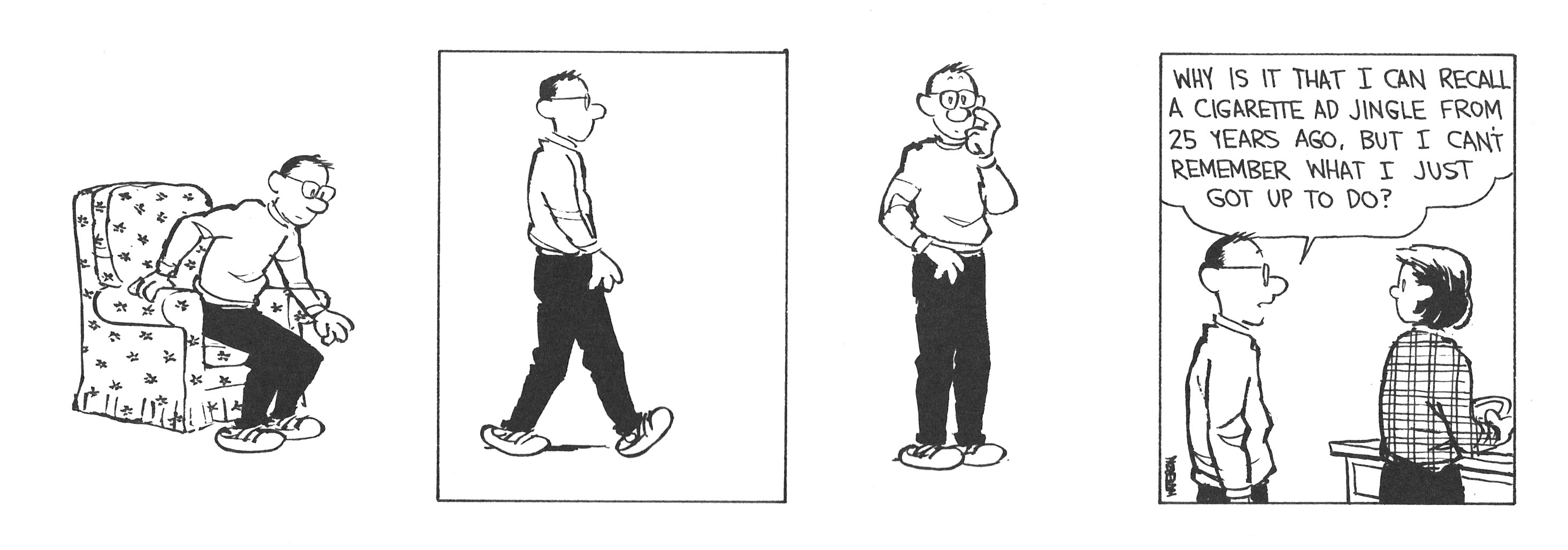 Impeachara ------ https://www.youtu.be/QXUlhT3-r0c